Lyrik in der Literaturepoche Barock (1600-1720)Ode (Carpe diem1) Martin Opitz (1597-1639) (1624)Ich empfinde fast ein GrawenDaß ich / Plato2 / für vnd fürBin gesessen über dir;Es ist Zeit hinauß zu schawen /                         Vnd sich bey den frischen Quellen                      5In dem grünen zu ergehn /Wo die schönen Blumen stehn /Vnd die Fischer Netze stellen. Worzu dienet das studierenAls zu lauter Vngemach?                                     10Vnter dessen laufft die BachVnsers Lebens das wir führen /Ehe wir es inne werden /Auff jhr letztes Ende hin /Dann kömpt ohne Geist vnd Sinn                     15Dieses alles in die Erden. Hola / Junger / geh’ vnd frageWo der beste Trunck mag seyn /Nimb den Krug / vnd fülle wein.Alles Trawren / Leid vnd Klage                         20 Wie wir Menschen täglich habenEh’ vns Clotho3 fort gerafftWill ich in den süssen SafftDen die Traube gibt vergraben. Kauffe gleichfals auch Melonen                         25Vnd vergieß deß Zuckers nicht;Schawe nur daß nichts gebricht.Jener mag der Heller4 schonen /Der bey seinem Gold’ vnd SchätzenTolle sich zu krencken pflegt /                          30 Vnd nicht satt zu Bette legt:Ich wil weil ich kann mich letzen. Bitte meine gute Brüder                                      Auff die Music vnd ein Glaß:Kein ding schickt sich / dünckt5 mich / baß6 /      35Als ein Trunck vnd gute Lieder.Laß’ ich schon nicht viel zu erben /Ey so hab ich edlen Wein;Wil mit andern lustig seyn /Wann ich gleich allein muß sterben.                40Verwendet wurde die Ausgabe letzter Hand: Martini Opitii Weltliche Poemata. Der Ander Theil. Zum vierdten mal vermehret vnd vbersehen herauß gegeben. Franckfurt / In Verlegung Thomae Matthiae Goetzen / Im Jahr M. DC. XXXIV.Quelle: Martin Opitz: Gedichte. Hg. Jan-Dirk Müller. Philipp Reclam Jun. Stuttgart 1995 (1. Ausgabe 1970), S. 167–168. Scans auf den Commons: Seite 167, Seite 168) https://de.wikisource.org/wiki/Ode_„Ich_empfinde_fast_ein_Grawen” Worterklärungen1 Carpe diem: lat. Pflücke / nutze den Tag2 Plato: griechischer Philosoph »Plato(n) (428/427-348/347 v. Chr.) 3 Clotho:  griech. Schicksalsgöttin »Klotho, einer der drei »Moiren, deren Aufgabe es ist, den »Lebensfaden zu spinnen; dieser wird von »Lachesis bemessen und von »Atropos abgeschnitten.4 Heller: Münze, das als früheres deutsches Zahlungsmittel »Heller (= halber »Pfennig) im Umlauf war; Redensart: auf Heller und Pfennig 5 dünkt: von dünken (gehobene, aber heute veraltete Form für: 1) jemandem so vorkommen, scheinen 2) sich dünken: sich zu Unrecht etwas einbilden, sich für etwas halten, einen Dünkel haben6 baß: besser (AdverbArbeitsanregungenInterpretieren Sie die Ode von »Martin Opitz (1597-1639), das oft auch unter dem Titel Carpe diem präsentiert wird.Beschreiben Sie dazu die äußere Form des Gedichtes. Welche Ratschläge gibt das lyrische Ich?Untersuchen Sie das Hauptmotiv und seine antithetische Gestaltung.Vergleichen Sie diese Fassung mit der sprachlich modernisierten Fassung des Gedichts.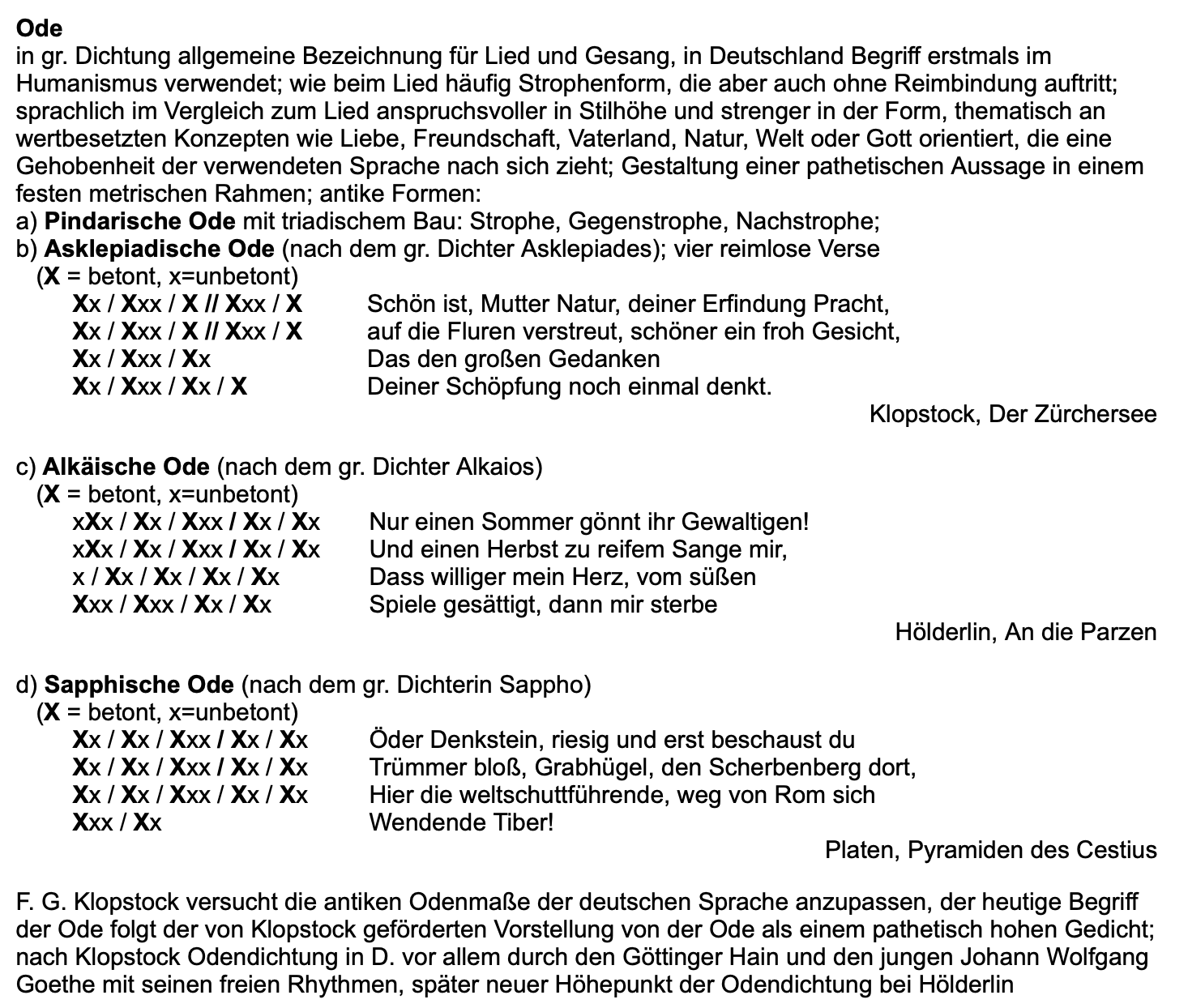 Lyrik in der Literaturepoche Barock (1600-1720)Ode (Carpe diem1) Martin Opitz (1597-1639) (1624)Ich empfinde fast ein Grauen, dass ich, Plato2, für und für bin gesessen über dir. Es ist Zeit hinauszuschauen und sich bei den frischen Quellen       5                  in dem Grünen zu ergehn. wo die schönen Blumen stehn und die Fischer Netze stellen! Wozu dienet das Studieren als zu lauter Ungemach!                       10Unterdessen läuft die Bach unsers Lebens, das wir führen, ehe wir es inne werden, auf ihr letztes Ende hin: dann kömmt ohne Geist und Sinn     15dieses alles in die Erden. Holla, Junger, geh und frage, wo der beste Trunk mag sein, nimm den Krug und fülle Wein! Alles Trauren, Leid und Klage,            20wie wir Menschen täglich haben, eh uns Clotho3 fortgerafft, will ich in den süßen Saft, den die Traube gibt, vergraben. Kaufe gleichfalls auch Melonen                     25und vergiss des Zuckers nicht, schaue nur, dass nichts gebricht! Jener mag der Heller4 schonen, der bei seinem Gold und Schätzen tolle sich zu kränken pflegt                             30und nicht satt zu Bette legt; ich will, weil ich kann, mich letzen! Bitte meine guten Brüder auf die Musik und ein Glas! Kein Ding schickt sich, dünkt5 mich, bass6 35als gut Trank und gute Lieder. Lass ich gleich nicht viel zu erben, ei, so hab ich edlen Wein! Will mit andern lustig sein, muss ich gleich alleine sterben.Worterklärungen1 Carpe diem: lat. Pflücke / nutze den Tag2 Plato: griechischer Philosoph »Plato(n) (428/427-348/347 v. Chr.) 3 Clotho:  griech. Schicksalsgöttin »Klotho, einer der drei »Moiren, deren Aufgabe es ist, den »Lebensfaden zu spinnen; dieser wird von »Lachesis bemessen und von »Atropos abgeschnitten.4 Heller: Münze, das als früheres deutsches Zahlungsmittel »Heller (= halber »Pfennig) im Umlauf war; Redensart: auf Heller und Pfennig 5 dünkt: von dünken (gehobene, aber heute veraltete Form für: 1) jemandem so vorkommen, scheinen 2) sich dünken: sich zu Unrecht etwas einbilden, sich für etwas halten, einen Dünkel haben6 baß: besser (AdverbArbeitsanregungenInterpretieren Sie die Ode von »Martin Opitz (1597-1639), das oft auch unter dem Titel Carpe diem präsentiert wird.Beschreiben Sie dazu die äußere Form des Gedichtes. Welche Ratschläge gibt das lyrische Ich?Untersuchen Sie das Hauptmotiv und seine antithetische Gestaltung.Vergleichen Sie diese Fassung mit der sprachlich modernisierten Fassung des Gedichts.